	ورقة عمل أنشطة تنمويةمادة علم النفس والإجتماع الصف الحادي عشرعنوان الدرس: الأستبصاراليوم: ............................                                التاريخ: ....................................عرف ما يلي ؟الاستبصار........................................................................................................................................................................................................لاحظ الصورة المعروضة  اذكر  اسم عالم النفس الذي قامت تجاربه حول الاستبصار ؟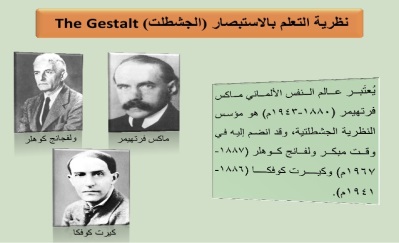 ..................................................................................... أقرأ فقره ك م ص 69  لخص  تجربة كوهلر للتعلم بالاستبصار1.................................................................................................................................................................................................................................................................................................................................................................................2..................................................................................................................................................................................................................................................................................................................................................................................شاهد مقطع الفيديو عن تجربه كوهلر علل ان المتعلم بطريقه الفهم والاستبصار لا يكرر اخطاءه اذا تكررت التجربة نفسها ؟................................................................................................................................................................................................................................................................................................................................................................................